KLASA  IIBPrzedmiot:  Podstawy handlu Nauczyciel:  mgr Marta WinczowskaPiątek, 30.10.20202 lekcjePrzepiszcie notatkę do zeszytu. Tradycyjnie, to co kolorem niebieskim wpisujecie, to co na czarno musicie się zapoznać, niekoniecznie wpisywać.TEMAT 1,2: Charakterystyka przetworów rybnych.Poniżej wklejam zdjęcia kilku ryb morskich i słodkowodnych. To dla pełniejszego obrazu 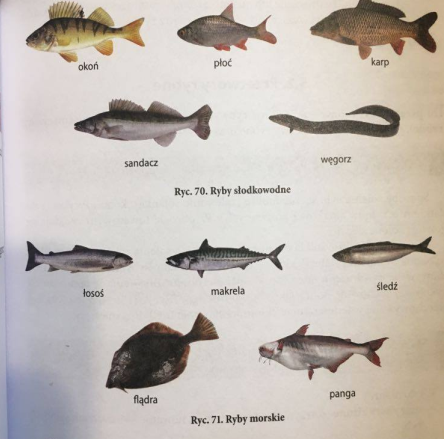 Do przetworów rybnych zaliczamy: - ryby solone, - ryby marynowane (marynaty rybne), - ryby wędzone, - konserwy rybne oraz - prezerwy rybne. Ryby solone - to ryby lub ich części utrwalone chlorkiem sodu. Sposoby solenia ryb: suche, mokre (zalewanie solanką), kompozycyjne (z dodatkiem przypraw smakowo-korzennych). W obrocie towarowym znajdują się głównie solone śledzie. Ze względu na ilość soli kuchennej, używanej do solenia ryb oraz ich trwałość, wyróżnia się solenie: - słabe (lekkie), - średnie - mocne. Ryby mocno solone, przechowywane bez dostępu tlenu (np. w opakowaniu próżniowym), w temperaturze pokojowej zachowują dobrą jakość do 6 miesięcy. Ryby słabo solone mogą być przechowywane w temperaturze chłodniczej (około 0°C) do 4 miesięcy. Marynowanie ryb polega na utrwaleniu ich za pomocą roztworu octu i soli, z dodatkiem przypraw korzennych i warzyw. Wyróżniamy: - marynaty zimne – otrzymywane przez marynowanie świeżych lub solonych ryb, - marynaty gotowane – otrzymywane przez marynowanie ryb gotowanych lub parzonych,- marynaty smażone - otrzymywane przez marynowanie wcześniej usmażonych ryb. Przykładami marynatów rybnych są: rolmopsy, śledź opiekany w zalewie octowej, makrela opiekana w zalewie octowej, płaty śledziowe w zalewie octowej. Marynaty powinny być przechowywane w temperaturze od 0 do 8°C. Okres przechowywania: marynaty zimne, gotowane i smażone przechowywane w temperaturze od 0 do 8°C - przez 14 dni, a w temperaturze od 8 do 18°C – przez 5 dni. Ryby wędzone - to ryby lub ich części poddane procesowi wędzenia. Wyróżniamy:-  wędzenie zimne ryb – osolone ryby wędzi się w temperaturze ok. 30°C przez co najmniej jedną dobę; dotyczy to np. łososia w płatach, makreli, śledzia (całego) oraz filetów ze śledzia, - wędzenie gorące ryb – w temperaturze ok. 100°C, od 1,5 do 4 godzin; dotyczy to np. dorsza, flądry, szproty, węgorza, halibuta. Ryby wędzone należy przechowywać w temperaturze od 2 do 10°C, przy wilgotności względnej powietrza od 75 do 85%. Okres trwałości dla ryb wędzonych na które najczęściej spotyka się na rynku handlowym, wynosi 4 dni, a dla ryb wędzonych na zimno – 10 dni. Konserwy rybne - to produkty rybne w hermetycznych opakowaniach, poddane obróbce termicznej (pasteryzacji lub sterylizacji). Rodzaje konserw rybnych: - w sosie własnym (np. tuńczyk), - w sosie pomidorowym (np. makrela), - w zalewie olejowej (np. szprot), - rybno-warzywne (np. paprykarz szczeciński, sałatka rybna z warzywami) Prezerwy rybne - to ryby utrwalone głównie przez solenie, zamknięte w hermetycznych opakowaniach i niepoddawane obróbce cieplnej. Prezerwy rybne są wyrobem o dużych walorach smakowych. Surowcem do ich produkcji mogą być ryby: - solone i wędzone, - wędzone, świeże i mrożone. Przykładami prezerw rybnych są: - filety śledziowe po szwedzku, - ryby w zalewie olejowej (anchois). Opakowanie stanowią szczelne puszki lub słoiki, takie same jak używane do konserw. Prezerwy należy przechowywać w temperaturze 0–5°C i wilgotności Względnej 80%. Okres trwałości wynosi do 3 miesięcy (zależy od stopnia nasolenia produktu). Kawior - to solona ikra ryb:-  jesiotrowatych (kawior czarny lub rosyjski), - łososiowatych (kawior czerwony), - dorszowatych (kawior norweski) lub innych ryb. Kawior zawiera znaczne ilości tłuszczu i białka. Jest bardzo kaloryczny - wartość odżywcza wynosi około 280 kalorii na 100 g produktu. Zawiera duże ilości aminokwasów i nienasyconych kwasów tłuszczowych. 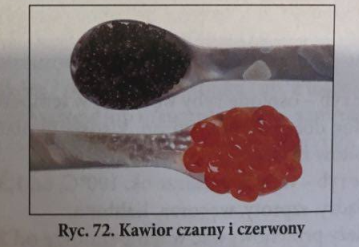 Poniżej macie linki, możecie tam poczytać o białym kawiorze, najdroższym na świecie!https://aju.pl/spoleczenstwo/bialy-kawior-najdrozszy-kawior-swiata-kawior-z-jaj-slimakow/https://menway.interia.pl/kuchnia/news-bialy-kawior-najdrozsze-co-mozesz-zjesc,nId,2731400Wymagania jakościowe kawioru: sypki, nie powinien się kleić, kształt kulisty, sprężysty. Mocna, niepękający przy lekkim naciskaniu błona. Należy go przechowywać w oryginalnym opakowaniu (szklanym lub metalowym), w temperaturze 0°C - przez okres kilku tygodniu lub w temperaturze od -4 do -2°C - przez 3-4 miesiące. Dziękuję 